２０１９年３月１９日大学不動産連盟･地域情報交換会 CMC会　会員各位「大学不動産連盟･地域情報交換会 ＣＭＣ会」２０１９年４月度定例会のご案内拝啓　早春の候、皆様におかれましては、ますますご清祥のこととお慶び申し上げます。さて、２０１９年４月度ＣＭＣ会定例会を、下記の通り開催いたします。皆様の積極的なご参加を心よりお待ちいたしております。敬具	記【 定例会 】日時：２０１９年４月４日（木）　情報交換会：１７：００～１８：３０場所：『㈱毎日コムネット　会議室』住所：東京都千代田区大手町２－１－１　大手町野村ビル１５階TEL：０３－３５４８－２１１１アクセス：ＪＲ「東京駅」丸の内北口より 徒歩約４分　　　　　　　地下鉄「大手町駅」Ｂ２a出口直結【 懇親会 】時間：１９：００～（２時間）場所：銀座ライオン 丸の内センタービル店住所：東京都千代田区丸の内１－６－１ 丸の内センタービルＢ１【 参加費 】情報交換会　　１，０００円懇　親　会　　３，５００円１，５００円（女性・３０歳未満男性）配布資料は原則 Ａ４サイズ、「大学名・会社名・氏名」を明記してください。資料の右上に、所属不動産会の番号を記入してください（別添　世話人連絡先参照）当日は､８０～９０部程度をご用意いただき、各自テーブルへ配布してください。ご出欠のご連絡を、各不動産会の世話人までご連絡くださいますようお願いいたします。出欠連絡締切　３月２８日（木）とさせていただきます≪ＣＭＣ会事務局≫　　　　　　株式会社 慎建築設計事務所山田 託也TEL：048-988-3636FAX：048-987-7036携帯：090-3331-1521yamada@shin-sekkei.co.jp｢大学不動産連盟･地域情報交換会 ＣＭＣ会｣　４月度定例会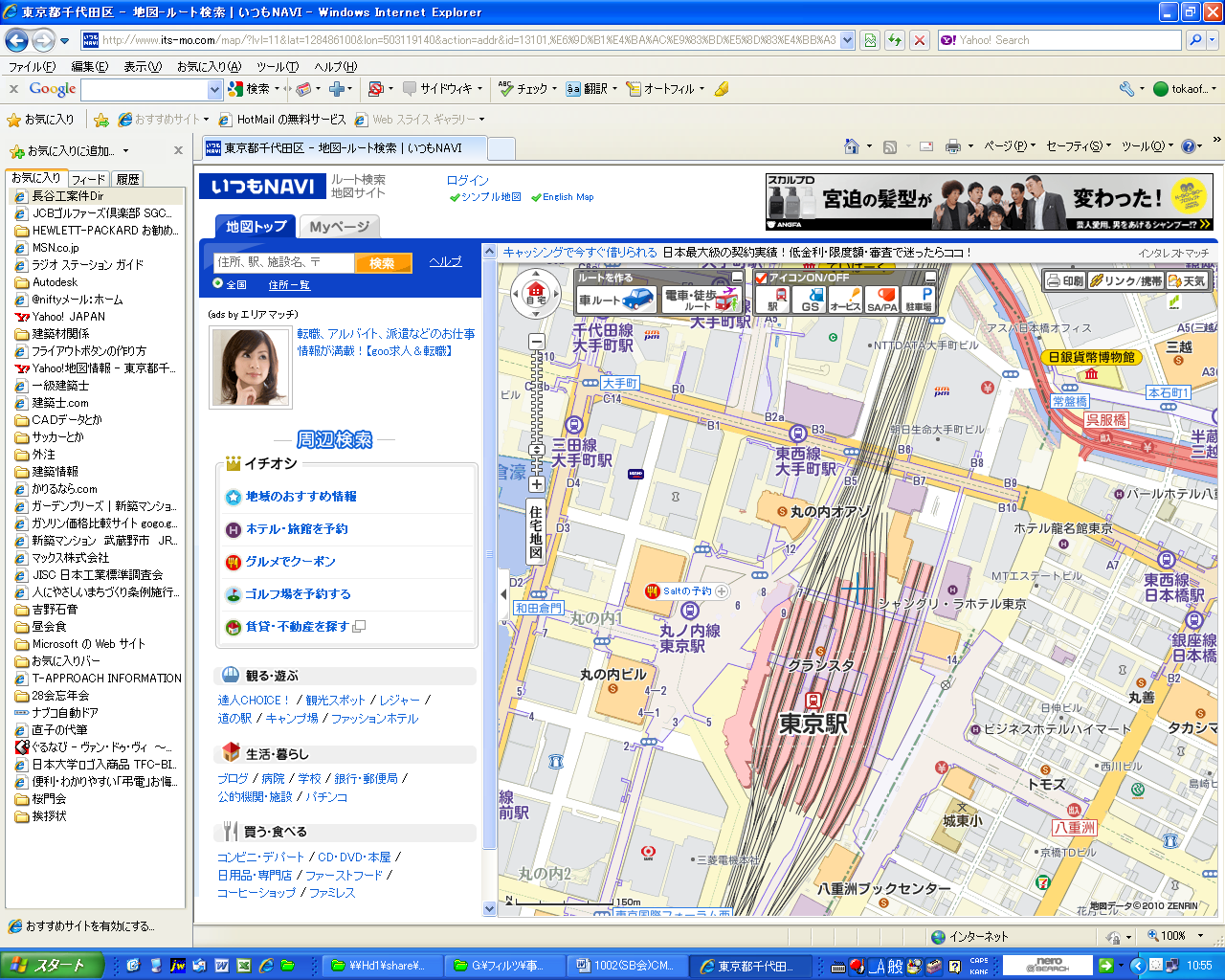 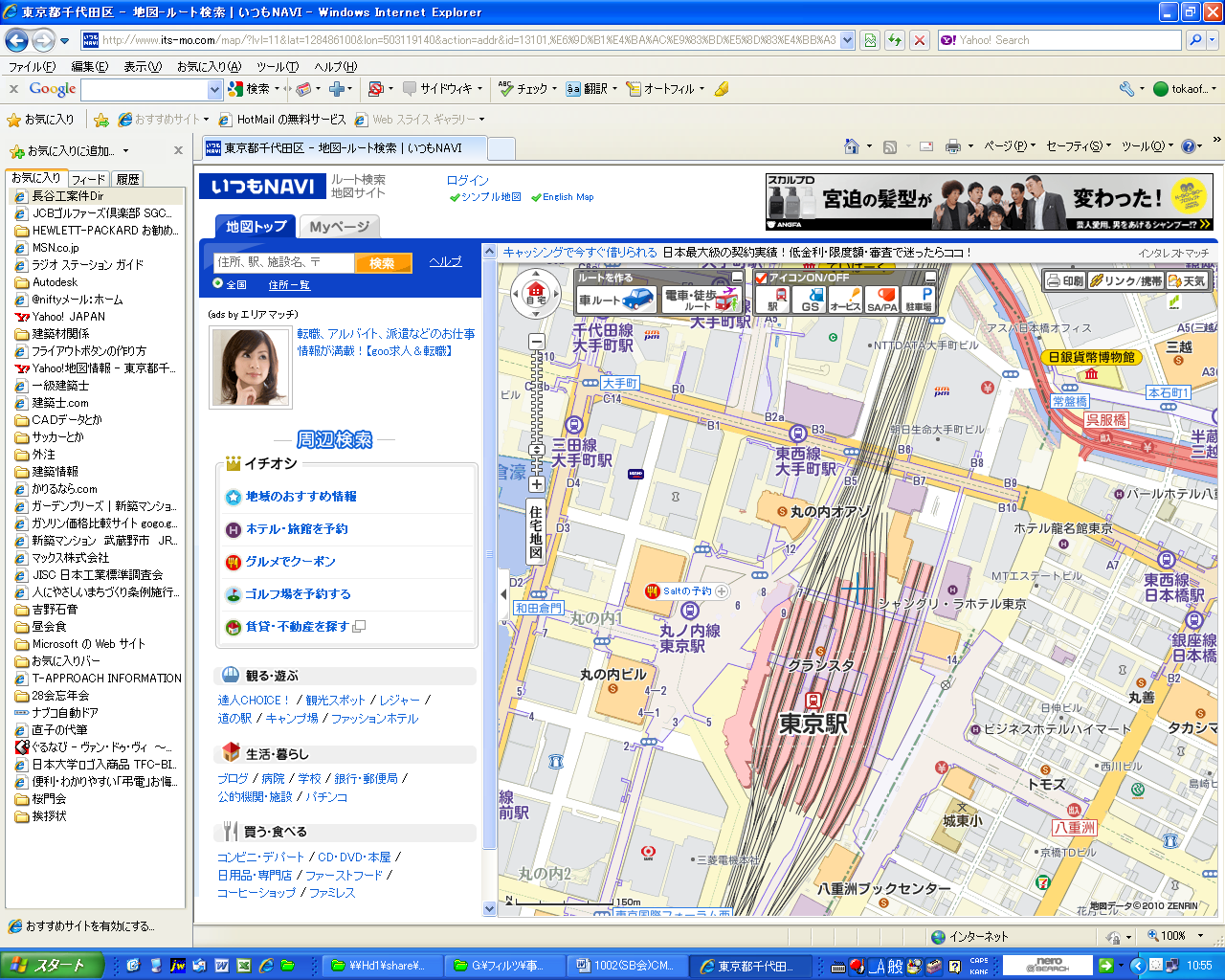      　　「定例会」日時：２０１９年４月４日（木）　情報交換会 17：00～18：30場所：『㈱毎日コムネット』住所：東京都千代田区大手町2-1-1　大手町野村ビル15Ｆ「懇親会」時間：１９：００～（２時間）場所：銀座ライオン　丸の内センタービル店住所：東京都千代田区丸の内1-6-1 丸の内センタービルB1TEL： 03-5293-5036ホームページ： http://r.gnavi.co.jp/g029004/